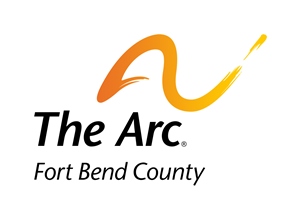 Board of Directors MeetingMinutesJuly 25, 2016Call to Order and Determination of Quorum: Stewart Jacobson established a quorum was    present and began the meeting at 6:00 p.m.  Welcome Guests:   Stewart Jacobson thanked everyone for coming and welcomed Gary and Tank Shottle.  Tank is a new “Global Messenger” for Texas Special Olympics.  He gave a short speech about what Special Olympics meant to him.Vice Chairman Position:  Stewart reminded the board about the email announcing Jack Molho’s resignation from the board. Charlie Huber has agreed to serve as Vice Chairman.  New Board Members: Stewart welcomed new board members, Hal Marshall and Charles Swihart.Public Comment: No public comment.Consent Agenda:  Motion to accept the Consent Agenda items made by Avis Goldy, seconded by Allan Harris. Motion approved.Assignment of Items Removed from Consent Agenda to Agenda:  No items removed.Committee Reports:Executive Team:  Minutes for the July meeting were included in the Consent Agenda. Stewart stated that the Executive Committee reviewed proposed budget amendments.  He also reviewed the Three Committee Structure and committee assignments.  Stewart urged all board members to review the board packets that are posted on Wednesday before each board meeting.Internal Committee:  Budget & FinanceJenny Gortney reviewed the June 2016 financials.  Motion to approve the June 2016 Financials made by Diana Rushing. Motion approved.Jenny Gortney reviewed the Operating Budget Amendment #2.  Motion to accept the amendments made by Diana Rushing.  Motion approved. Laura reported she will e-mail a copy of the amended budget to all board members.Real Estate Committee:Board convened in closed session at 6:46 pm to discuss the Real Estate Committee minutes.  The board reconvened in open session at 6:50 p.m. Motion made by Avis Goldy to approve two lease renewals for Brazos Glen and Cotter Lane. Motion approved. Motion to ratify the lease for the new home at 1839 Parkview Ln. made by Diana Rushing.  Motion approved. Motion to ratify the signed lease for the Industrial Building was made by Avis Goldy.  Motion approved.Motion made by Allan Harris to designate authority for Rick Cushenberry to sign all documents to purchase the Parkview Ln. home.  Motion approved.  External Committee: Becky Geary reported:The Kathy Moody scholarship awarded four scholarships at the Awards dinner in June. The Athletic Banquet had over 200 attendees and was very successfulThe Golf Classic netted $104,000The Awards Dinner had a wonderful turnout and was very successfulGovernance Committee:  Sharon Lee reported the committee will begin a review of board terms.Old Business:Executive Director’s Report: Laura LaVigne reviewed highlights Meeting was adjourned at 7:11 p.m. Submitted by:Becky GearySecretary of Board of DirectorsThe next scheduled meeting will be on Monday, September 26, 2016PresentAbsentGuestsStaff PresentPat BullardHimesh GandhiGary ShottleLaura LaVigneAvis GoldyDerek “Tank” ShottleAllan Harris, SrCharlie HuberStewart JacobsonSharon LeeLarry LobueDiana RushingCharles SwihartMonica WrightHal MarshallBecky GearyJenny Gortney